排水設備工事計画確認申請書　（注）汚水は赤線で，雨水は青線で書き，管径・管種・管の延長・勾配・桝の種類を記入すること。（排水設備工事基準にもとづき設計図に使用する凡例参照）平成　　　　年　　　　月　　　日　　坂 出 市 長　殿申請人住所　　　　　　　　　　　　　　　　　　　　　　　　　　　　氏　名　　　　　　　　　　　　　　　　　　　　　印　　　　　　　　　　　　　ＴＥＬ　　　　　　　　（　　　）　　次のとおり排水設備を設けたいので，計画の確認を申請します。　なお，排水設備工事に伴い他人の所有権に関係した紛争または事故が生じた場合は，一切私の責任において処理します。平成　　　　年　　　　月　　　日　　坂 出 市 長　殿申請人住所　　　　　　　　　　　　　　　　　　　　　　　　　　　　氏　名　　　　　　　　　　　　　　　　　　　　　印　　　　　　　　　　　　　ＴＥＬ　　　　　　　　（　　　）　　次のとおり排水設備を設けたいので，計画の確認を申請します。　なお，排水設備工事に伴い他人の所有権に関係した紛争または事故が生じた場合は，一切私の責任において処理します。平成　　　　年　　　　月　　　日　　坂 出 市 長　殿申請人住所　　　　　　　　　　　　　　　　　　　　　　　　　　　　氏　名　　　　　　　　　　　　　　　　　　　　　印　　　　　　　　　　　　　ＴＥＬ　　　　　　　　（　　　）　　次のとおり排水設備を設けたいので，計画の確認を申請します。　なお，排水設備工事に伴い他人の所有権に関係した紛争または事故が生じた場合は，一切私の責任において処理します。平成　　　　年　　　　月　　　日　　坂 出 市 長　殿申請人住所　　　　　　　　　　　　　　　　　　　　　　　　　　　　氏　名　　　　　　　　　　　　　　　　　　　　　印　　　　　　　　　　　　　ＴＥＬ　　　　　　　　（　　　）　　次のとおり排水設備を設けたいので，計画の確認を申請します。　なお，排水設備工事に伴い他人の所有権に関係した紛争または事故が生じた場合は，一切私の責任において処理します。築　　造　　設　　計　　書築　　造　　設　　計　　書築　　造　　設　　計　　書築　　造　　設　　計　　書築　　造　　設　　計　　書築　　造　　設　　計　　書築　　造　　設　　計　　書築　　造　　設　　計　　書築　　造　　設　　計　　書築　　造　　設　　計　　書築　　造　　設　　計　　書築　　造　　設　　計　　書築　　造　　設　　計　　書平成　　　　年　　　　月　　　日　　坂 出 市 長　殿申請人住所　　　　　　　　　　　　　　　　　　　　　　　　　　　　氏　名　　　　　　　　　　　　　　　　　　　　　印　　　　　　　　　　　　　ＴＥＬ　　　　　　　　（　　　）　　次のとおり排水設備を設けたいので，計画の確認を申請します。　なお，排水設備工事に伴い他人の所有権に関係した紛争または事故が生じた場合は，一切私の責任において処理します。平成　　　　年　　　　月　　　日　　坂 出 市 長　殿申請人住所　　　　　　　　　　　　　　　　　　　　　　　　　　　　氏　名　　　　　　　　　　　　　　　　　　　　　印　　　　　　　　　　　　　ＴＥＬ　　　　　　　　（　　　）　　次のとおり排水設備を設けたいので，計画の確認を申請します。　なお，排水設備工事に伴い他人の所有権に関係した紛争または事故が生じた場合は，一切私の責任において処理します。平成　　　　年　　　　月　　　日　　坂 出 市 長　殿申請人住所　　　　　　　　　　　　　　　　　　　　　　　　　　　　氏　名　　　　　　　　　　　　　　　　　　　　　印　　　　　　　　　　　　　ＴＥＬ　　　　　　　　（　　　）　　次のとおり排水設備を設けたいので，計画の確認を申請します。　なお，排水設備工事に伴い他人の所有権に関係した紛争または事故が生じた場合は，一切私の責任において処理します。平成　　　　年　　　　月　　　日　　坂 出 市 長　殿申請人住所　　　　　　　　　　　　　　　　　　　　　　　　　　　　氏　名　　　　　　　　　　　　　　　　　　　　　印　　　　　　　　　　　　　ＴＥＬ　　　　　　　　（　　　）　　次のとおり排水設備を設けたいので，計画の確認を申請します。　なお，排水設備工事に伴い他人の所有権に関係した紛争または事故が生じた場合は，一切私の責任において処理します。名　　称名　　称名　　称名　　称規　　　　格規　　　　格規　　　　格規　　　　格単位単位数量数量備　考平成　　　　年　　　　月　　　日　　坂 出 市 長　殿申請人住所　　　　　　　　　　　　　　　　　　　　　　　　　　　　氏　名　　　　　　　　　　　　　　　　　　　　　印　　　　　　　　　　　　　ＴＥＬ　　　　　　　　（　　　）　　次のとおり排水設備を設けたいので，計画の確認を申請します。　なお，排水設備工事に伴い他人の所有権に関係した紛争または事故が生じた場合は，一切私の責任において処理します。平成　　　　年　　　　月　　　日　　坂 出 市 長　殿申請人住所　　　　　　　　　　　　　　　　　　　　　　　　　　　　氏　名　　　　　　　　　　　　　　　　　　　　　印　　　　　　　　　　　　　ＴＥＬ　　　　　　　　（　　　）　　次のとおり排水設備を設けたいので，計画の確認を申請します。　なお，排水設備工事に伴い他人の所有権に関係した紛争または事故が生じた場合は，一切私の責任において処理します。平成　　　　年　　　　月　　　日　　坂 出 市 長　殿申請人住所　　　　　　　　　　　　　　　　　　　　　　　　　　　　氏　名　　　　　　　　　　　　　　　　　　　　　印　　　　　　　　　　　　　ＴＥＬ　　　　　　　　（　　　）　　次のとおり排水設備を設けたいので，計画の確認を申請します。　なお，排水設備工事に伴い他人の所有権に関係した紛争または事故が生じた場合は，一切私の責任において処理します。平成　　　　年　　　　月　　　日　　坂 出 市 長　殿申請人住所　　　　　　　　　　　　　　　　　　　　　　　　　　　　氏　名　　　　　　　　　　　　　　　　　　　　　印　　　　　　　　　　　　　ＴＥＬ　　　　　　　　（　　　）　　次のとおり排水設備を設けたいので，計画の確認を申請します。　なお，排水設備工事に伴い他人の所有権に関係した紛争または事故が生じた場合は，一切私の責任において処理します。平成　　　　年　　　　月　　　日　　坂 出 市 長　殿申請人住所　　　　　　　　　　　　　　　　　　　　　　　　　　　　氏　名　　　　　　　　　　　　　　　　　　　　　印　　　　　　　　　　　　　ＴＥＬ　　　　　　　　（　　　）　　次のとおり排水設備を設けたいので，計画の確認を申請します。　なお，排水設備工事に伴い他人の所有権に関係した紛争または事故が生じた場合は，一切私の責任において処理します。平成　　　　年　　　　月　　　日　　坂 出 市 長　殿申請人住所　　　　　　　　　　　　　　　　　　　　　　　　　　　　氏　名　　　　　　　　　　　　　　　　　　　　　印　　　　　　　　　　　　　ＴＥＬ　　　　　　　　（　　　）　　次のとおり排水設備を設けたいので，計画の確認を申請します。　なお，排水設備工事に伴い他人の所有権に関係した紛争または事故が生じた場合は，一切私の責任において処理します。平成　　　　年　　　　月　　　日　　坂 出 市 長　殿申請人住所　　　　　　　　　　　　　　　　　　　　　　　　　　　　氏　名　　　　　　　　　　　　　　　　　　　　　印　　　　　　　　　　　　　ＴＥＬ　　　　　　　　（　　　）　　次のとおり排水設備を設けたいので，計画の確認を申請します。　なお，排水設備工事に伴い他人の所有権に関係した紛争または事故が生じた場合は，一切私の責任において処理します。平成　　　　年　　　　月　　　日　　坂 出 市 長　殿申請人住所　　　　　　　　　　　　　　　　　　　　　　　　　　　　氏　名　　　　　　　　　　　　　　　　　　　　　印　　　　　　　　　　　　　ＴＥＬ　　　　　　　　（　　　）　　次のとおり排水設備を設けたいので，計画の確認を申請します。　なお，排水設備工事に伴い他人の所有権に関係した紛争または事故が生じた場合は，一切私の責任において処理します。平成　　　　年　　　　月　　　日　　坂 出 市 長　殿申請人住所　　　　　　　　　　　　　　　　　　　　　　　　　　　　氏　名　　　　　　　　　　　　　　　　　　　　　印　　　　　　　　　　　　　ＴＥＬ　　　　　　　　（　　　）　　次のとおり排水設備を設けたいので，計画の確認を申請します。　なお，排水設備工事に伴い他人の所有権に関係した紛争または事故が生じた場合は，一切私の責任において処理します。平成　　　　年　　　　月　　　日　　坂 出 市 長　殿申請人住所　　　　　　　　　　　　　　　　　　　　　　　　　　　　氏　名　　　　　　　　　　　　　　　　　　　　　印　　　　　　　　　　　　　ＴＥＬ　　　　　　　　（　　　）　　次のとおり排水設備を設けたいので，計画の確認を申請します。　なお，排水設備工事に伴い他人の所有権に関係した紛争または事故が生じた場合は，一切私の責任において処理します。平成　　　　年　　　　月　　　日　　坂 出 市 長　殿申請人住所　　　　　　　　　　　　　　　　　　　　　　　　　　　　氏　名　　　　　　　　　　　　　　　　　　　　　印　　　　　　　　　　　　　ＴＥＬ　　　　　　　　（　　　）　　次のとおり排水設備を設けたいので，計画の確認を申請します。　なお，排水設備工事に伴い他人の所有権に関係した紛争または事故が生じた場合は，一切私の責任において処理します。平成　　　　年　　　　月　　　日　　坂 出 市 長　殿申請人住所　　　　　　　　　　　　　　　　　　　　　　　　　　　　氏　名　　　　　　　　　　　　　　　　　　　　　印　　　　　　　　　　　　　ＴＥＬ　　　　　　　　（　　　）　　次のとおり排水設備を設けたいので，計画の確認を申請します。　なお，排水設備工事に伴い他人の所有権に関係した紛争または事故が生じた場合は，一切私の責任において処理します。平成　　　　年　　　　月　　　日　　坂 出 市 長　殿申請人住所　　　　　　　　　　　　　　　　　　　　　　　　　　　　氏　名　　　　　　　　　　　　　　　　　　　　　印　　　　　　　　　　　　　ＴＥＬ　　　　　　　　（　　　）　　次のとおり排水設備を設けたいので，計画の確認を申請します。　なお，排水設備工事に伴い他人の所有権に関係した紛争または事故が生じた場合は，一切私の責任において処理します。平成　　　　年　　　　月　　　日　　坂 出 市 長　殿申請人住所　　　　　　　　　　　　　　　　　　　　　　　　　　　　氏　名　　　　　　　　　　　　　　　　　　　　　印　　　　　　　　　　　　　ＴＥＬ　　　　　　　　（　　　）　　次のとおり排水設備を設けたいので，計画の確認を申請します。　なお，排水設備工事に伴い他人の所有権に関係した紛争または事故が生じた場合は，一切私の責任において処理します。平成　　　　年　　　　月　　　日　　坂 出 市 長　殿申請人住所　　　　　　　　　　　　　　　　　　　　　　　　　　　　氏　名　　　　　　　　　　　　　　　　　　　　　印　　　　　　　　　　　　　ＴＥＬ　　　　　　　　（　　　）　　次のとおり排水設備を設けたいので，計画の確認を申請します。　なお，排水設備工事に伴い他人の所有権に関係した紛争または事故が生じた場合は，一切私の責任において処理します。平成　　　　年　　　　月　　　日　　坂 出 市 長　殿申請人住所　　　　　　　　　　　　　　　　　　　　　　　　　　　　氏　名　　　　　　　　　　　　　　　　　　　　　印　　　　　　　　　　　　　ＴＥＬ　　　　　　　　（　　　）　　次のとおり排水設備を設けたいので，計画の確認を申請します。　なお，排水設備工事に伴い他人の所有権に関係した紛争または事故が生じた場合は，一切私の責任において処理します。平成　　　　年　　　　月　　　日　　坂 出 市 長　殿申請人住所　　　　　　　　　　　　　　　　　　　　　　　　　　　　氏　名　　　　　　　　　　　　　　　　　　　　　印　　　　　　　　　　　　　ＴＥＬ　　　　　　　　（　　　）　　次のとおり排水設備を設けたいので，計画の確認を申請します。　なお，排水設備工事に伴い他人の所有権に関係した紛争または事故が生じた場合は，一切私の責任において処理します。平成　　　　年　　　　月　　　日　　坂 出 市 長　殿申請人住所　　　　　　　　　　　　　　　　　　　　　　　　　　　　氏　名　　　　　　　　　　　　　　　　　　　　　印　　　　　　　　　　　　　ＴＥＬ　　　　　　　　（　　　）　　次のとおり排水設備を設けたいので，計画の確認を申請します。　なお，排水設備工事に伴い他人の所有権に関係した紛争または事故が生じた場合は，一切私の責任において処理します。平成　　　　年　　　　月　　　日　　坂 出 市 長　殿申請人住所　　　　　　　　　　　　　　　　　　　　　　　　　　　　氏　名　　　　　　　　　　　　　　　　　　　　　印　　　　　　　　　　　　　ＴＥＬ　　　　　　　　（　　　）　　次のとおり排水設備を設けたいので，計画の確認を申請します。　なお，排水設備工事に伴い他人の所有権に関係した紛争または事故が生じた場合は，一切私の責任において処理します。平成　　　　年　　　　月　　　日　　坂 出 市 長　殿申請人住所　　　　　　　　　　　　　　　　　　　　　　　　　　　　氏　名　　　　　　　　　　　　　　　　　　　　　印　　　　　　　　　　　　　ＴＥＬ　　　　　　　　（　　　）　　次のとおり排水設備を設けたいので，計画の確認を申請します。　なお，排水設備工事に伴い他人の所有権に関係した紛争または事故が生じた場合は，一切私の責任において処理します。工事区分新設　　　　　　　増築　　　　　　　　改築新設　　　　　　　増築　　　　　　　　改築新設　　　　　　　増築　　　　　　　　改築設置場所　坂出市　　　　　　　町　　丁目　　　　　番　　　　　号　坂出市　　　　　　　町　　丁目　　　　　番　　　　　号　坂出市　　　　　　　町　　丁目　　　　　番　　　　　号使用者住所氏名印　印　印　使用者住所氏名（アパート・店舗名等）（アパート・店舗名等）（アパート・店舗名等）処理分区第　　　　　処理分区第　　　　　処理分区水栓番号固着箇所公共取付管　・　私設ます等　・　取付管新設公共取付管　・　私設ます等　・　取付管新設公共取付管　・　私設ます等　・　取付管新設除害施設必　要　・　不　要必　要　・　不　要し尿浄化槽　　有　・　無工事予定期間着手　　　年　　　月　　　日着手　　　年　　　月　　　日完了　　　年　　　月　　　日同　　　　　意　　　　　書同　　　　　意　　　　　書同　　　　　意　　　　　書同　　　　　意　　　　　書他人の土地又は
排水設備を使用
する場合は，そ
の所有者の同意土地所有者住所氏名　　　　　　　　　  　　　　 　　印　住所氏名　　　　　　　　　  　　　　 　　印　他人の土地又は
排水設備を使用
する場合は，そ
の所有者の同意土地所有者住所氏名　　　　　　　　　  　　　　 　　印　住所氏名　　　　　　　　　  　　　　 　　印　融資対象件数　　　　件融資対象件数　　　　件融資対象件数　　　　件融資対象件数　　　　件融資対象件数　　　　件融資あっせん額　　　　円融資あっせん額　　　　円融資あっせん額　　　　円融資あっせん額　　　　円自己資金　　　　　　　円自己資金　　　　　　　円自己資金　　　　　　　円自己資金　　　　　　　円他人の土地又は
排水設備を使用
する場合は，そ
の所有者の同意設備所有者住所氏名　　　　　　　　　　　　　　　 　印住所氏名　　　　　　　　　　　　　　　 　印融資対象件数　　　　件融資対象件数　　　　件融資対象件数　　　　件融資対象件数　　　　件融資対象件数　　　　件融資あっせん額　　　　円融資あっせん額　　　　円融資あっせん額　　　　円融資あっせん額　　　　円自己資金　　　　　　　円自己資金　　　　　　　円自己資金　　　　　　　円自己資金　　　　　　　円他人の土地又は
排水設備を使用
する場合は，そ
の所有者の同意設備所有者住所氏名　　　　　　　　　　　　　　　 　印住所氏名　　　　　　　　　　　　　　　 　印以上のとおり申請がありました。以上のとおり申請がありました。以上のとおり申請がありました。以上のとおり申請がありました。以上のとおり申請がありました。以上のとおり申請がありました。以上のとおり申請がありました。以上のとおり申請がありました。以上のとおり申請がありました。以上のとおり申請がありました。以上のとおり申請がありました。以上のとおり申請がありました。以上のとおり申請がありました。他人の土地又は
排水設備を使用
する場合は，そ
の所有者の同意設備所有者住所氏名　　　　　　　　　　　　　　　 　印住所氏名　　　　　　　　　　　　　　　 　印決　定　事　項決　定　事　項決　定　事　項委　　　　　任　　　　　状委　　　　　任　　　　　状委　　　　　任　　　　　状委　　　　　任　　　　　状決　定　事　項決　定　事　項決　定　事　項委　任　事　項本書工事の施工一切本書工事の施工一切本書工事の施工一切決　定　事　項決　定　事　項決　定　事　項委 任 代 理 人
施    工    者指定工事店番号　　　　　第　　　　　　　　号　指定工事店番号　　　　　第　　　　　　　　号　指定工事店番号　　　　　第　　　　　　　　号　決　定　事　項決　定　事　項決　定　事　項委 任 代 理 人
施    工    者住 所氏 名　   　　　　　　　                 　    印　印ＴＥＬ住 所氏 名　   　　　　　　　                 　    印　印ＴＥＬ住 所氏 名　   　　　　　　　                 　    印　印ＴＥＬ供用開始済　　　　　　年度　未済　　　　　　年度　未済　　　　　　年度　未済　　　　　　年度　未済　　　　　　年度　未受益者負担金　　納 付受益者負担金　　納 付受益者負担金　　納 付受益者負担金　　納 付済　　　　　　未賦課　未済　　　　　　未賦課　未済　　　　　　未賦課　未委 任 代 理 人
施    工    者住 所氏 名　   　　　　　　　                 　    印　印ＴＥＬ住 所氏 名　   　　　　　　　                 　    印　印ＴＥＬ住 所氏 名　   　　　　　　　                 　    印　印ＴＥＬ課　　長課　　長課長補佐課長補佐課長補佐課長補佐課長補佐係　　長係　　長係　　長係　　長担　　当担　　当所属責任技術者責任技術者番号　　　　　第　　　　　　　　号　責任技術者番号　　　　　第　　　　　　　　号　責任技術者番号　　　　　第　　　　　　　　号　課　　長課　　長課長補佐課長補佐課長補佐課長補佐課長補佐係　　長係　　長係　　長係　　長担　　当担　　当所属責任技術者責任技術者番号　　　　　第　　　　　　　　号　責任技術者番号　　　　　第　　　　　　　　号　責任技術者番号　　　　　第　　　　　　　　号　所属責任技術者印　印　印　　　　　　　Ｎ　　　　　　Ｎ　　　　　　Ｎ（Ｓ＝────） Ｎ　 位置図位置図　　　　　　Ｎ　　　　　　Ｎ　　　　　　Ｎ（Ｓ＝────） Ｎ　 位置図位置図（Ｓ＝────） Ｎ　 （Ｓ＝────） Ｎ　 （Ｓ＝────） Ｎ　 （Ｓ＝────） Ｎ　 （Ｓ＝────） Ｎ　 （Ｓ＝────） Ｎ　 （Ｓ＝────） Ｎ　 （Ｓ＝────） Ｎ　 （Ｓ＝────） Ｎ　 （Ｓ＝────） Ｎ　 （Ｓ＝────） Ｎ　 （Ｓ＝────） Ｎ　 （Ｓ＝────） Ｎ　 （Ｓ＝────） Ｎ　 （Ｓ＝────） Ｎ　 （Ｓ＝────） Ｎ　 （Ｓ＝────） Ｎ　 （Ｓ＝────） Ｎ　 （Ｓ＝────） Ｎ　 平面図凡例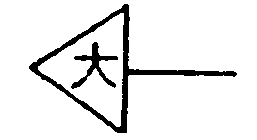 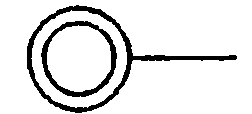 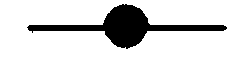 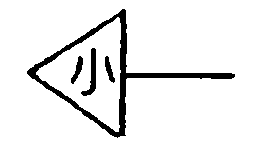 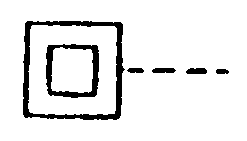 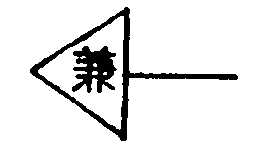 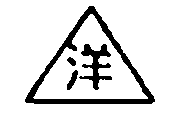 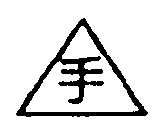 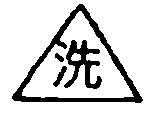 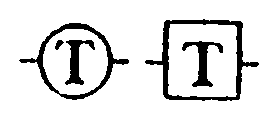 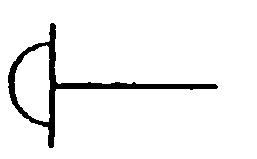 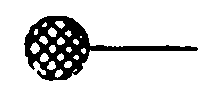 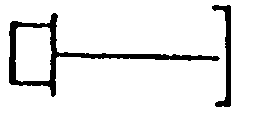 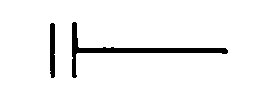 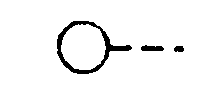 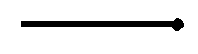 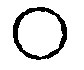 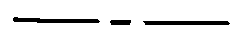 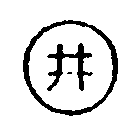 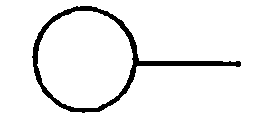 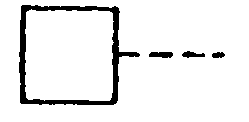 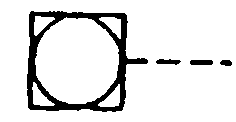 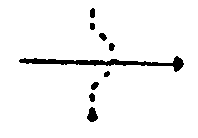 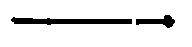 大便器最終汚水ます最終汚水ますトラップ（Ｓ＝────） Ｎ　 平面図凡例小便器汚水ます汚水ます雨樋管（Ｓ＝────） Ｎ　 平面図凡例兼用便器最終雨水ます最終雨水ます汚水管（Ｓ＝────） Ｎ　 平面図凡例洋風便器雨水ます雨水ます雨水管（Ｓ＝────） Ｎ　 平面図凡例手洗器溜ます溜ます管の交叉（Ｓ＝────） Ｎ　 平面図凡例洗面器トラップ桝トラップ桝立管（Ｓ＝────） Ｎ　 平面図凡例ふろ場床排水床排水給水管（Ｓ＝────） Ｎ　 平面図凡例流し場掃除口掃除口井戸（Ｓ＝────） Ｎ　 